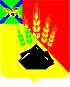 АДМИНИСТРАЦИЯ МИХАЙЛОВСКОГО МУНИЦИПАЛЬНОГО РАЙОНА ПОСТАНОВЛЕНИЕ 
___________                                            с. Михайловка                                             __________О проведении районного конкурса «СуперМама – 2019», посвящённого празднованию Международного Дня материВ соответствии с Федеральным законом от 06.10.2003 № 131-ФЗ «Об общих принципах организации местного самоуправления в РФ», Уставом Михайловского муниципального района, в целях реализации муниципальных программ «Патриотическое воспитание граждан Михайловского муниципального района на 2017-2019 годы», утвержденной постановлением администрации Михайловского муниципального района от 17.10.2016 № 642-па, «Молодёжная политика Михайловского муниципального района на 2017-2019 годы», утвержденной постановлением администрации Михайловского муниципального района от 17.10.2016 № 643-па», в рамках подпрограммы «Юные таланты Михайловского муниципального района на 2019-2021 годы» муниципальной программы «Развитие культуры Михайловского муниципального района на 2019-2021 годы», утвержденной постановлением администрации Михайловского муниципального района от 29.12.2018 № 1327-па, администрация Михайловского муниципального района ПОСТАНОВЛЯЕТ: 1. Провести 29 ноября 2019 в 17.00 часов в районном Доме культуры с. Михайловка районный конкурс «СуперМама – 2019», посвящённый празднованию Международного Дня матери (далее Конкурс).2. Утвердить Положение о Конкурсе (Приложение № 1).3. Утвердить состав оргкомитета по проведению Конкурса (Приложение № 2).4. Отделу по культуре и молодежной политике управления культуры и внутренней политики (Сташко Е.А.), муниципальному межпоселенческому бюджетному учреждению культуры Михайловского муниципального района «Методическое культурно-информационное объединение» (Кузьменко О.В.) подготовить и провести районный конкурс. 5. Муниципальному казенному учреждению «Управление по организационно-техническому обеспечению деятельности администрации Михайловского муниципального района» (Хачатрян Г.В.) разместить настоящее постановление на официальном сайте администрации Михайловского муниципального района в информационно-коммуникационной сети Интернет. 6. Контроль исполнения данного постановления возложить на заместителя главы администрации муниципального района Саломай Е.А.Глава Михайловского муниципального района –глава администрации района                                                          В.В. АрхиповПОЛОЖЕНИЕ о районном конкурсе «СуперМама – 2019»,посвящённом празднованию Международного Дня матери1. Общие положения1.1. Настоящее Положение определяет порядок организации и проведения конкурса «СуперМама – 2019» (далее конкурс), критерии оценивания участников, порядок награждения участников.1.2. Конкурс проводится в рамках празднования Дня матери.1.3. Настоящее Положение определяет цели конкурса, порядок отбора участников, сроки проведения.1.4. Официальным организатором конкурса является администрация Михайловского муниципального района.2. Цели и задачи конкурса2.1. Воспитание граждан, любящих свою семью и Родину, имеющих активную жизненную позицию;2.2. Формирование семейных традиций в проведении совместного досуга, обеспечение преемственности поколений граждан Михайловского муниципального района;2.3. Популяризация дошкольного образования;2.4. Создание условий для дальнейшего развития творческих способностей граждан Михайловского муниципального района, местного художественного творчества, популяризация творческих коллективов района;2.5. Привлечение молодежи Михайловского муниципального района к активному участию в общественной жизни;2.6. Повышение привлекательности Михайловского муниципального района как постоянного места проживания.3. Условия проведения конкурса3.1. В конкурсе могут принимать участие гражданки Российской Федерации в возрасте от 18 лет, проживающие на территории Михайловского муниципального района и имеющие детей.3.2. Участники конкурса должны принять участие в следующих конкурсных испытаниях:- «Визитная карточка» (креативное представление участника себя и своей семьи с использованием любого вида творчества: вокал, хореография, художественное чтение и др.). Приветствуется упоминание детского сада, который посещают дети участника. Время представления «визитки» - 1 минута. Допускается выход других членов семьи в качестве группы поддержки (не более 10 человек).- «Красна изба не углами, а пирогами». Каждый участник в творческой форме представляет своё заранее приготовленное блюдо. Время представления блюда – 1 минута. - «Дочки-сыночки». Конкурсное испытание на усмотрение организаторов, которое проводится на сцене. В нём участвует мама (участник конкурса) с одним своим ребёнком дошкольного возраста (от 3 до 7 лет). Условия испытания участники конкурса узнают во время проведения мероприятия.- «Вечерний выход СуперМамы». Дефиле участниц в вечернем или романтическом образе. Дефиле готовит организатор конкурса. Участницы приглашаются в РДК с. Михайловка (время по согласованию) на общие репетиции дефиле в течение последней недели перед конкурсом.3.3. Критерии оценки: эстетичность;артистизм;оригинальность при демонстрации блюда (конкурсное испытания «Красна изба не углами, а пирогами»);отсутствие элементов насилия, расовой или религиозной непримиримости.3.4. Номинации конкурса: «Самая талантливая мама»;«Самая артистичная мама»;«Самая креативная мама»; «Самая весёлая мама»;«Самая обаятельная мама»«Самая добрая мама»;«Самая изящная мама»«Мама - золотые руки»; «Приз зрительских симпатий» - по итогам онлайн голосования в сети Инстаграм по ссылке @mikhaylovka125 во время конкурса (в течение 2-х дней 27 и 28 ноября). Принимать участие в голосовании могут только подписчики аккаунтов @mikhaylovka125 и @vladimirarhipov66. Победитель конкурса по итогам голосования жюри получает Гран-при «СуперМама-2019» (приз главы Михайловского муниципального района).3.5. К участию в конкурсе допускаются конкурсанты, подавшие заявку до 20 ноября 2019 года согласно прилагаемой форме (Приложение № 3).4. Условия проведения конкурса4.1. Сроки проведения конкурса: 29 ноября 2019 года, начало в 17.00 часов.4.2. Длительность проведения конкурса зависит от числа заявленных участников.4.3. Место проведения конкурса – РДК с. Михайловка Михайловского муниципального района.5. Программа конкурса5.1. Регистрация участников. Подготовка к мероприятию.5.2. Проведение конкурса согласно сценарию. 5.3. Награждение.6. Порядок проведения конкурса6.1. Для участия в конкурсе приглашаются гражданки Российской Федерации в возрасте от 18 лет, проживающие на территории Михайловского муниципального района и имеющие детей.6.2. Участник подает заявку на участие в конкурсе согласно форме заявки (Приложение № 3) не позднее 20 ноября 2019 года: по адресу (лично/по почте): с. Михайловка, ул. Красноармейская, 16, управление культуры и внутренней политики, каб. 212;на адрес электронной почты kultura@mikhprim.ru (с пометкой на конкурс «СуперМама – 2019»).К заявке необходимо обязательно приложить портретную фотографию участника согласно требованиям, указанным в заявке (Приложение №3).Оргкомитет вправе не допускать к участию в конкурсе участников, не соответствующих требованиям, указанным в настоящем Положении.6.3. Музыкальное сопровождение, используемое для конкурсов «Визитная карточка» и «Красна изба не углами, а пирогами» участникам необходимо предоставить по указанным выше адресам не позднее 20 ноября 2019 года. 6.4. Подача заявки на участие в конкурсе является согласием участника с условиями проведения Конкурса.7. Организаторы конкурса7.1. Общее руководство конкурсом осуществляет Оргкомитет.7.2. Определение победителей, оформление протокола конкурса проводит Жюри. В состав Жюри входят представители организаторов и почетные гости.8. Подведение итогов конкурса8.1. Жюри подводит итоги Конкурса и принимает решение о награждении победителей.8.2. Победители награждаются дипломами I, II, III степени в каждой номинации и ценными подарками. Остальные участники награждаются дипломами и памятными подарками.8.3. Решением Оргкомитета и спонсоров районного конкурса устанавливаются специальные призы.8.4. Награждение победителей и участников конкурса состоится в РДК с. Михайловка 29 ноября 2019 года.9. Финансовое обеспечениеИсточником финансирования являются средства бюджета Михайловского муниципального района, в рамках муниципальных программ «Патриотическое воспитание граждан Михайловского муниципального района на 2017-2019 годы», утвержденной постановлением администрации Михайловского муниципального района от 17.10.2016 № 642-па, «Молодёжная политика Михайловского муниципального района на 2017-2019 годы», утвержденной постановлением администрации Михайловского муниципального района от 17.10.2016 № 643-па», в рамках подпрограммы «Юные таланты Михайловского муниципального района на 2019-2021 годы» муниципальной программы «Развитие культуры Михайловского муниципального района на 2019-2021 годы», утвержденной постановлением администрации Михайловского муниципального района от 29.12.2018 № 1327-па, в пределах бюджетных ассигнований, утвержденных решением Думы Михайловского муниципального района о бюджете на 2019 год.Состав оргкомитетапо подготовке и проведению районного конкурса «СуперМама-2019», посвящённого празднованию Международного Дня материЗаявка на участие в районном конкурсе«СуперМама-2019», посвящённом празднованию Международного Дня материФИО участника___________________________________________________Населённый пункт_________________________________________________Место работы участника (полное официальное название) ________________________________________________________________________________Детский сад (который посещают дети участника)_____________________Контактный телефон ______________________________________________Краткое описание конкурсного испытания «Визитная карточка» (вокал, хореография, художественное чтение, используется ли музыкальное сопровождение, нужен ли микрофон и др.)_____________________________ФИО всех членов группы поддержки________________________________Краткое описание конкурса «Красна изба не углами, а пирогами» (используются ли вокал, хореография, художественное чтение и др., используется ли музыкальное сопровождение, нужен ли микрофон и др.)_______________________________________________________________Фотография (на фотографии только сам участник конкурса в полный рост или по пояс, фотография в высоком качестве, фотография прилагается отдельным файлом)Приложение № 1УТВЕРЖДЕНОпостановлением администрацииМихайловского муниципального районаот ___________№ ___________Приложение № 2УТВЕРЖДЕНк постановлению администрацииМихайловского муниципального района от _________ № __________Саломай Е.А., заместитель главы администрации Михайловского муниципального районапредседатель оргкомитетаСташко Е.А., начальник отдела по культуре и молодежной политике управления культуры и внутренней политикизам. председателя оргкомитетаХарько И.А., главный специалист отдела по культуре и молодежной политике управления культуры и внутренней политикичлен оргкомитетаКузьменко О.В., директор ММБУК ММР «Методическое культурно-информационное объединение»член оргкомитетаЧепала А.Ф., начальник управления по вопросам образованиячлен оргкомитетаПриложение № 3УТВЕРЖДЕНАпостановлением администрацииМихайловского муниципального района от _____________ № _____________